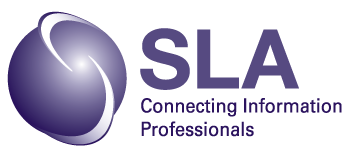 SLA’s PREP Council  - Resources for Crisis Preparedness 2021OrganisationResources Description1ALA - Risks and Natural DisastersDedicated page for Disaster Preparedness and Recovery with specific focus on Planning and Prevention Resources, Collection Valuation and Insurance, Recovery & Response.http://www.ala.org/aboutala/sites/ala.org.aboutala/files/content/iro/iroactivities/Sharjah_Forum-Emad%20Saleh%20PPT.pdf“Successful Risk Management in Libraries - Do’s and Don’t” - PowerPoint Presentation from the Sharjah International Library Conference, Virtual Forum, November 2020.http://www.ala.org/advocacy/disaster-preparedness2ALIA Recovery Checklist Australian Library and Information Association (ALIA) “ALIA Disaster Management for Libraries”. Comprehensive document with disaster plan templates and disaster plans features. https://read.alia.org.au/file/1050/download?token=PJTZHCmx Australian Libraries Responding to COVID-19: Checklist for re-opening. Includes sections on Checklists, Emergency Management and Library Planning.https://read.alia.org.au/australian-libraries-responding-covid-19-checklist-reopening-libraries3All Reference Guide Infographic in poster format entitled ‘All Ready Reference Research Guide - ​Resources for Public Libraries to fit every stage of the Emergency Management Cycle’.http://www.sarahcarnesinformationscience.com/allreadyreferenceportal.htmlRed Cross Disaster Apps to prepare for emergencies - “Be ready for anything with our free emergency apps’.https://www.redcross.org.uk/get-help/prepare-for-emergencies/free-emergency-apps4American Alliance of Museums American Alliance of Museum’s focus on Ethics, Standards and Professional Practices “Disaster Preparedness and Emergency Response Plan”.https://www.aam-us.org/programs/ethics-standards-and-professional-practices/disaster-preparedness-and-emergency-response-plan/5American Association of School Libraries School library crisis toolkit entitled ‘Beyond Words’ for disaster planning resources to help public schools take early action and go ‘beyond words’ to protect every school’s intellectual core—the library. https://www.ala.org/aasl/sites/ala.org.aasl/files/content/awards/docs/Beyond_Words_Toolkit.pdf6Business Contingency Plans (Templates)Practical and visual guide for creating a Business Contingency Plan with various templates on Creately.  https://creately.com/blog/business/business-contingency-plan-templates/7Disaster Plans Templates Conservation Online (Cool) resources for Disaster Recovery Plans. There are about 20 organsations listed with links to their disaster plans.  https://cool.culturalheritage.org/bytopic/disasters/plans/ 8Disaster Information Management Research CenterA comprehensive organisations and resources website for understanding and managing various disaster management issues and topics. https://disasterinfo.nlm.nih.gov/Bibliography - Libraries and Librarians Respond to Disasters. Section specifically on Disaster Information Specialists. https://disasterinfo.nlm.nih.gov/bibliographyInteresting too for reference to SLA’s Task Force on Reopening Specialized Libraries.            https://tools.niehs.nih.gov/dr2/There is a specific portal section on Disaster Research Resources (DR2) Resources Portal.9Emergency Response (Book)Book entitled “Emergency Planning and Response for Libraries, Archives and Museums” by Emma Dadson Published by Facet Publishing 2012 (ISBN 978856048088).   https://www.facetpublishing.co.uk/page/detail/emergency-planning-and-response-for-libraries-archives-and-museums/?K=978185604808810Federal of Small Business (FSB)UK organisation for supporting small business and entrepreneurs to prepare and plan for disasters that may affect their businesses.  This is a dedicated page for enabling businesses to create a business continuity plan and the process that should be in place. https://www.fsb.org.uk/resources-page/how-to-create-a-business-continuity-plan.html 11Foundation for Advancement in ConservationA series of recorded presentations on developing a disaster response plan. Includes information on preparing for a disaster, filling out the PReP pocket template, testing the plan, and steps for recovery after a disaster. https://www.connectingtocollections.org/archiveresponseplan/12Gov.ukUK Government’s dedicated and central command page for preparation and planning for emergencies and provides advice on preparing for crises. There are some useful documents and links for planning and communicating with the general public, such as “The Ten Step Cycle”, “Emergency Planning and Preparedness: Exercise and Training”, and local clusters information. https://www.gov.uk/guidance/preparation-and-planning-for-emergencies-the-capabilities-programmeCapital of London also has a ‘London Prepared’ dedicated resilience page. https://www.london.gov.uk/what-we-do/fire-and-resilience/london-resilience-partnership/about-london-prepared13Guy Robertson (Books) Disaster Planning for Special Libraries - Chapter 9: Operational resumption, succession planning, and postdisaster workspace. Guy Robertson - ‘Robertson on Library Security and Disaster Planning). https://www.sciencedirect.com/book/9780081000779/robertson-on-library-security-and-disaster-planningGuy Robertson - “Disaster Planning for Special Libraries”.https://www.sciencedirect.com/book/9780081009482/disaster-planning-for-special-libraries 14ICAEW LibraryInstitute of Chartered Accountants for England and Wales library and information resources pages with best practice link for Business Continuity Planning, Disaster Recovery, Business Standards, Courses, Business Continuity Management Toolkit. https://www.icaew.com/library/subject-gateways/risk/business-continuity-planningHM Government Book entitled “How Prepared are you? - Business Continuity Management Toolkit”. https://assets.publishing.service.gov.uk/government/uploads/system/uploads/attachment_data/file/137994/Business_Continuity_Managment_Toolkit.pdf15National Library of AustraliaCollection Disaster Plan with sections on “Disaster Preparedness and Prevention Policy; Disaster Preparedness Personnel; Emergency Supplies and Maintenance and Disaster Training Strategy for NLA staff”. https://www.nla.gov.au/collection-disaster-plan/disaster-preparedness-and-prevention16NCBINCBI Article “Libraries and Risk” in “Disaster Planning for Libraries” 2015 December 12, Author: Guy Robertson.https://www.ncbi.nlm.nih.gov/pmc/articles/PMC7151802/?report=classic17NJ State LibrariesNew Jersey State Library document for “Preservation of Special Collections & Library Materials”. Disaster Preparedness and Recovery. Good example of a Poster on Page 2. https://www.njstatelib.org/wp-content/uploads/2013/01/Library-Support-Services-Preservation-Slip-Sheet.pdf18Pocket Response Plan Template (PReP) Concise template for developing an emergency preparedness plan, recording only the most essential information necessary in an emergency. Designed to be customized, printed, folded, and carried in pocket. https://www.statearchivists.org/research-resources/emergency-preparedness/pocket-responce-templates 19Protecting Your CollectionsList of resources on disaster planning in libraries with an emphasis on collections. Compiled by the Western States and Territories Preservation Assistance Service (WESTPAS).http://www.connectingtocollections.org/wp-content/uploads/2013/03/PlanResourceList.pdf20Ready GovernmentReady Gov link for preparing for Disasters and Emergencies with topics on Business Continuity such as social media, earthquake, hurricane, inland flooding, power outage, severe wind/tornado, and ready business.https://www.ready.gov/business21University Libraries - Libguides University of Washington Research Guides on “Preservation: Disaster Preparedness and Response”. https://guides.lib.uw.edu/c.php?g=342245&p=230508522International Standards International Standard on Security and Resilience. ISO 22301:2019(en) Security and resilience — Business continuity management systems — Requirements.https://www.iso.org/standard/75106.htmlLink to full text: https://www.iso.org/obp/ui#iso:std:iso:22301:ed-2:v1:en[This document specifies requirements to implement, maintain and improve a management system to protect against, reduce the likelihood of the occurrence of, prepare for, respond to and recover from disruptions when they arise.The requirements specified in this document are generic and intended to be applicable to all organizations, or parts thereof, regardless of type, size and nature of the organization. The extent of application of these requirements depends on the organization's operating environment and complexity.]